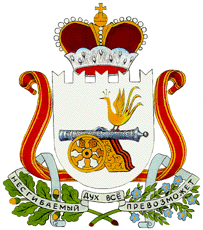 АДМИНИСТРАЦИЯ МУНИЦИПАЛЬНОГО ОБРАЗОВАНИЯ«ГЛИНКОВСКИЙ РАЙОН» СМОЛЕНСКОЙ ОБЛАСТИП О С Т А Н О В Л Е Н И Еот 6 июня  . № 180В соответствии с областным законом  от 30.10.2009 г. № 100-з «Об оплате труда работников областных государственных учреждений», постановлением Главы муниципального образования «Глинковский район» Смоленской области от 28.10.2008 г. № 244 «О введении новых систем оплаты труда работников муниципальных учреждений» (в редакции постановлений Администрации  от 24.01.2017 г. № 23, от 02.03.2017 г. № 89, от 05.06.2018 г. №176)Администрация муниципального образования «Глинковский район» Смоленской  области о  п о с т а н о в л я е т:   1.Утвердить прилагаемое Положение об оплате труда работников муниципальных бюджетных учреждений культуры и искусства муниципального образования «Глинковский район» Смоленской области  по видам экономической деятельности «Деятельность творческая, деятельность в области искусства и организации развлечений», «Деятельность библиотек, архивов, музеев и прочих объектов культуры».2.Признать утратившими силу:- постановление Главы муниципального образования «Глинковский район» Смоленской  области от 24.12.2008 г. № 287 «Об утверждении Положения об отраслевой системе оплаты труда работников муниципальных учреждений культуры»;- постановление Администрации муниципального образования«Глинковский район»  Смоленской области от 22.01.2014г.№20  «О внесении изменений  в постановление Главы  муниципального образования«Глинковский район»  Смоленской области  от 24.12.2008 г. № 287»;- постановление Администрации муниципального образования«Глинковский район»  Смоленской области от 26.02. 2014г.№ 63«О внесении изменений  в постановление Главы  муниципального образования «Глинковский район»  Смоленской области  от 24.12.2008 г. № 287»;- постановление Администрации муниципального образования«Глинковский район»  Смоленской области от 14.02.2017г.№53 « О внесении изменений  в постановление Главы муниципального образования«Глинковский район»  Смоленской области  от 24.12.2008 г. № 287»;- постановление Администрации муниципального образования«Глинковский район»  Смоленской области от 06.03.2017г.№93  «О внесении изменений  в постановление Главы муниципального образования«Глинковский район»  Смоленской области  от 24.12.2008 г. № 287»;- постановление Администрации муниципального образования«Глинковский район»  Смоленской области от 05.07.2017г.№252 « О внесении изменений  в постановление Главы  муниципального образования«Глинковский район»  Смоленской области  от 24.12.2008 г. № 287».  3. Контроль за исполнением настоящего постановления возложить на начальника Отдела по культуре Администрации (Медведева Р.М.).  4.Настоящее постановление распространяет свое действие на правоотношения, возникшие с 01.06.2018 года. Глава муниципального образования«Глинковский район» Смоленской области                                                              М.З.КалмыковАдминистрации                                                                                                                                     муниципального образования                                                                                                                        «Глинковский район»                                                                                                                      Смоленской области                                                                                                                                        от  06.06. 2018г. № 180ПОЛОЖЕНИЕоб оплате труда работников муниципальных бюджетных учреждений культуры и искусства муниципального образования «Глинковский район» Смоленской области по видам экономической деятельности «Деятельность творческая, деятельность в области искусства и организации развлечений», «Деятельность библиотек, архивов, музеев и прочих объектов культуры»1. Общие положения1.1. Настоящее положение разработано на основании Трудового кодекса Российской Федерации, областного закона «Об оплате труда работников областных государственных учреждений», постановления Администрации Смоленской области от 24.09.2008 № 517 «О введении новых систем оплаты труда работников областных государственных бюджетных, автономных и казенных учреждений» (в редакции постановлений Администрации Смоленской области от 21.10.2008 № 576, от 27.10.2008 № 608, от 07.11.2013 № 890, от 23.05.2014 № 380, от 16.10.2015 № 650, от 07.02.2017 № 38), постановления Администрации Смоленской области от  17.04.2018  № 208 «Об утверждении Примерного положения об оплате труда работников областных государственных бюджетных и автономных учреждений культуры и искусства по видам экономической деятельности «Деятельность творческая, деятельность в области искусства и организации развлечений», «Деятельность библиотек, архивов, музеев и прочих объектов культуры», постановления Главы муниципального образования «Глинковский район» Смоленской области от 28.10.2008 № 244«О введении новых систем оплаты труда работников муниципальных учреждений» (в редакции постановлений от 24.01.2017№23, от 02.03.2017 № 89, от 05.06.2018 №176), и определяет:- порядок оплаты труда руководителей, их заместителей и главных бухгалтеров муниципальных бюджетных учреждений культуры по видам экономической деятельности «Деятельность творческая, деятельность в области искусства и организации развлечений», «Деятельность библиотек, архивов, музеев и прочих объектов культуры» (далее – учреждения культуры);- порядок оплаты труда работников учреждений культуры;- виды, размеры, порядок и условия применения выплат компенсационного и стимулирующего характера работникам учреждений культуры;- перечень должностей, профессий работников учреждений культуры, относимых к основному персоналу;- перечень должностей работников учреждений культуры, относимых к административно-управленческому персоналу;- перечень должностей работников учреждений культуры, работающих в сельской местности, к окладам которых с учетом повышающих коэффициентов устанавливается повышение на 25 процентов.1.2. Система   оплаты   труда,   включающая   размеры   окладов   (должностных окладов), выплаты компенсационного и стимулирующего характера, устанавливается в учреждениях культуры  коллективными договорами, локальными нормативными актами в соответствии с федеральными законами, иными нормативными правовыми актами Российской Федерации, областными законами, нормативными правовыми актами Администрации Смоленской области, нормативными правовыми актами муниципального образования «Глинковский район» Смоленской области, а также настоящим положением.1.3. Система оплаты труда устанавливается в учреждениях культуры  с учетом:- единого тарифно-квалификационного справочника работ и профессий рабочих;- единого квалификационного справочника должностей руководителей, специалистов и служащих;- государственных гарантий по оплате труда;- профессиональных квалификационных групп (далее  также – ПКГ), утвержденных федеральным органом исполнительной власти, осуществляющим функции по выработке государственной политики и нормативно-правовому регулированию в сфере труда;- размеров минимальных окладов (минимальных  должностных окладов) по профессиональным квалификационным группам, установленных нормативным правовым актом Администрации муниципального образования «Глинковский район» Смоленской области;- рекомендаций Российской трехсторонней комиссии по регулированию социально-трудовых отношений;- мнения представительного органа работников учреждения культуры и искусства.1.4. Размеры окладов (должностных окладов), выплат компенсационного и стимулирующего характера устанавливаются в пределах фонда оплаты труда, сформированного на календарный год.1.5. Заработная плата работника учреждения культуры и искусства предельными размерами не ограничивается.1.6. Месячная заработная плата работника, полностью отработавшего за этот период норму рабочего времени и выполнившего норму труда (трудовые обязанности), не может быть ниже минимального размера оплаты труда, установленного в соответствии с законодательством Российской Федерации.1.7. Руководитель учреждения культуры несет ответственность за своевременную и правильную оплату труда работников в соответствии с федеральным законодательством.1.8. К основному персоналу учреждений культуры и искусства относятся работники, непосредственно обеспечивающие выполнение основных функций, для реализации которых создано учреждение культуры.К административно-управленческому персоналу учреждений культуры    относятся   работники,   занятые   управлением  (организацией)  оказанияуслуг населению данными учреждениями культуры, а также выполняющие административные функции, необходимые для обеспечения деятельности учреждения культуры и искусства. Перечень должностей работников учреждений культуры и искусства, относимых к основному персоналу; перечень должностей работников учреждений культуры и искусства, относимых к административно-управленческому персоналу приведены в приложениях № 1,2 к настоящему положению.1.9. Предельная доля оплаты труда работников административно-управленческого персонала и вспомогательного персонала в фонде оплаты труда учреждений культуры и искусства устанавливается в размере не более 40 процентов.2. Порядок оплаты труда руководителей, их заместителейи главных бухгалтеров учреждений культуры и искусства2.1. Заработная плата руководителей учреждений культуры и искусства, их заместителей и главных бухгалтеров состоит из должностных окладов, выплат компенсационного и стимулирующего характера.2.2. Должностной оклад руководителя учреждения культуры и искусства определяется трудовым договором.2.3. Должностные оклады заместителей руководителя и главных бухгалтеров учреждений культуры и искусства устанавливаются на 10 - 30 процентов ниже должностных окладов руководителей этих учреждений.2.4. Выплаты компенсационного характера устанавливаются для руководителей учреждений культуры и искусства, их заместителей и главных бухгалтеров согласно разделу 4 настоящего положения.2.5. К выплатам стимулирующего характера руководителям учреждений культуры и искусства, их заместителям и главным бухгалтерам относятся:- выплаты за интенсивность и высокие результаты работы;- премиальные выплаты по итогам работы.Положение об осуществлении выплат стимулирующего характера руководителям учреждений культуры и искусства утверждается правовым актом Администрации муниципального образования «Глинковский район» Смоленской области.Размеры выплат стимулирующего характера руководителям учреждений культуры и искусства определяются с учетом эффективности деятельности учреждений культуры и искусства и их руководителей.Размеры выплат стимулирующего характера руководителям учреждений культуры и искусства утверждаются правовым актом уполномоченного органа Администрации  муниципального образования «Глинковский район» Смоленской области в сфере культуры.Размеры выплат стимулирующего характера заместителям руководителей и главным бухгалтерам учреждений культуры и искусства определяются с учетом эффективности деятельности учреждений культуры и искусства и устанавливаемых показателей эффективности деятельности заместителей руководителей и главных бухгалтеров учреждений культуры и искусства и критериев их оценки. Размеры выплат стимулирующего характера заместителям руководителей и главным бухгалтерам учреждений культуры и искусства устанавливаются приказами руководителей учреждений культуры и искусства.2.6. Предельный уровень соотношения среднемесячной заработной платы руководителей и среднемесячной заработной платы работников учреждений культуры и искусства (без учета заработной платы руководителя, заместителей руководителя, главного бухгалтера) устанавливается правовым актом Администрации муниципального образования «Глинковский район» Смоленской области.Предельный уровень соотношения среднемесячной заработной платы заместителей руководителей и главных бухгалтеров учреждений культуры и искусства и среднемесячной заработной платы работников учреждений культуры и искусства (без учета заработной платы руководителя, заместителей руководителя, главного бухгалтера) устанавливается правовым актом Администрации  муниципального образования «Глинковский район» Смоленской области.Соотношение среднемесячной заработной платы руководителей, заместителей руководителей, главных бухгалтеров и среднемесячной заработной платы работников учреждений культуры и искусства, формируемой за счет всех источников финансового обеспечения, рассчитывается за календарный год и не должно превышать предельный уровень, предусмотренный абзацем первым настоящего пункта. Соотношение среднемесячной заработной платы руководителя, заместителей руководителя, главного бухгалтера и среднемесячной заработной платы работников учреждения культуры и искусства определяется путем деления среднемесячной заработной платы соответствующего руководителя, заместителя руководителя, главного бухгалтера на среднемесячную заработную плату работников учреждения культуры и искусства. Определение среднемесячной заработной платы в указанных целях осуществляется в соответствии с Положением об особенностях порядка исчисления средней заработной платы, утвержденным постановлением Правительства Российской Федерации от 24.12.2007 № 922 «Об особенностях порядка исчисления средней заработной платы».3. Порядок оплаты труда работниковучреждений культуры и искусства3.1. Заработная плата работника учреждения культуры и искусства состоит из оклада (должностного оклада), выплат компенсационного и стимулирующего характера.3.2. Размеры окладов (должностных окладов) работников учреждений культуры и искусства определяются на основе отнесения занимаемых ими должностей (профессий) к квалификационным уровням профессиональных квалификационных групп. 3.3.Размеры окладов (должностных окладов) работников учреждений культуры и искусства устанавливаются в локальных нормативных актах учреждений культуры и искусства с учетом средств, предусмотренных на оплату труда работников, но не ниже минимальных окладов (должностных окладов), утвержденных нормативным правовым актом Администрации муниципального образования «Глинковский район» Смоленской  области, устанавливающим размеры минимальных окладов (должностных окладов) по ПКГ.3.4.Оклады (должностные оклады) работникам учреждений культуры и искусства устанавливаются на основе требований к профессиональной подготовке и уровню квалификации, которые необходимы для осуществления соответствующей профессиональной деятельности, а также с учетом сложности и объема выполняемой работы. 3.5.Работникам учреждений культуры и искусства, работающим в сельской местности и занимающим должности согласно приведенному в приложении № 3 к настоящему положению перечню должностей работников учреждений культуры и искусства, работающих в сельской местности и имеющих право на повышение оклада (должностного оклада) на 25 процентов, устанавливается повышение оклада (должностного оклада) на 25 процентов. Оклад (должностной оклад) с учетом повышения на 25 процентов учитывается при начислении стимулирующих и компенсационных выплат.3.6. Выплаты компенсационного и стимулирующего характера, размеры и условия их осуществления устанавливаются работникам учреждений культуры и искусства коллективными договорами, соглашениями, локальными нормативными актами в соответствии с видами, размерами, порядком и условиями применения выплат компенсационного и стимулирующего характера (согласно разделам 4 и 5 настоящего положения).4. Виды, размеры, порядок и условия осуществления выплат компенсационного характера работникам учреждений культуры и искусства4.1. К выплатам компенсационного характера работникам учреждений культуры и искусства относятся:- выплаты работникам, занятым на тяжелых работах, работах с вредными и (или) опасными и иными особыми условиями труда;- выплаты за работу в условиях, отклоняющихся от нормальных (доплаты за совмещение профессий (должностей), расширение зон обслуживания, увеличение объема работы или исполнение обязанностей временно отсутствующего работника без освобождения от работы, определенной трудовым договором);- доплата за сверхурочную работу;- доплата за работу в ночное время;- доплата за работу в выходные и нерабочие праздничные дни;- надбавка за работу со сведениями, составляющими государственную тайну.Выплаты компенсационного характера устанавливаются в процентах к окладам (должностным окладам) или в абсолютных размерах, если иное не установлено федеральными законами и указами Президента Российской Федерации.4.2. Доплата работникам учреждений культуры и искусства, занятым на тяжелых работах, работах с вредными и (или) опасными и иными особыми условиями труда, производится в соответствии со статьей 147 Трудового кодекса Российской Федерации в повышенном размере.Размер доплаты определяется на основе специальной оценки условий труда и устанавливается локальным нормативным актом учреждения культуры и искусства с учетом мнения представительного органа работников учреждения культуры и искусства либо коллективным договором, трудовым договором в соответствии с трудовым законодательством. Если по итогам специальной оценки условий труда рабочее место признается безопасным, то  оплата труда в повышенном размере не производится.Руководитель учреждения культуры и искусства принимает меры по проведению специальной оценки условий труда, разработке и реализации мероприятий по улучшению условий труда на рабочих местах по результатам специальной оценки условий труда.4.3. Доплата за совмещение профессий (должностей), расширение зон обслуживания, увеличение объема работы или исполнение обязанностей временно отсутствующего работника без освобождения от работы, определенной трудовым договором, устанавливается в процентах к окладу (должностному окладу) или в абсолютном размере. Размеры доплат и срок, на который они устанавливаются, определяется по соглашению сторон трудового договора с учетом содержания и (или) объема дополнительной работы.4.4. Доплата за сверхурочную работу производится в соответствии со статьей 152 Трудового кодекса Российской Федерации. Сверхурочная работа работников учреждений культуры и искусства оплачивается за первые два часа работы не менее чем в полуторном размере, за последующие часы - не менее чем в двойном размере. Размер доплаты за сверхурочную работу определяется локальным нормативным актом, коллективным договором или трудовым договором. По желанию работника сверхурочная работа вместо повышенной оплаты может компенсироваться предоставлением дополнительного времени отдыха, но не менее времени, отработанного сверхурочно.4.5. Доплата за работу в ночное время работникам учреждений культуры и искусства устанавливается в размере 35 процентов оклада (должностного оклада) за каждый час работы в ночное время.Ночным является время с 22 часов до 6 часов.4.6. Работникам учреждений культуры и искусства работа в выходной или нерабочий праздничный день оплачивается не менее чем в двойном размере.                 Работникам, получающим оклад (должностной оклад), доплата за работу в выходные и нерабочие праздничные дни составляет не менее одинарной дневной или часовой ставки (части оклада (должностного оклада) за день или час работы) сверх оклада (должностного оклада), если работа в выходной или нерабочий праздничный день производилась в пределах месячной нормы рабочего времени, и в размере не менее двойной дневной или часовой ставки (части оклада (должностного оклада) за день или час работы) сверх оклада (должностного оклада), если работа производилась сверх месячной нормы рабочего времени.Конкретные размеры указанной доплаты устанавливаются коллективным договором, локальным нормативным актом, принимаемым с учетом мнения представительного органа работников, трудовым договором.По желанию работника, работавшего в выходной или нерабочий праздничный день, ему может быть предоставлен другой день отдыха. В этом случае работа в выходной или нерабочий праздничный день оплачивается в одинарном размере, а день отдыха оплате не подлежит. 4.7. Надбавка за работу со сведениями, составляющими государственную тайну, устанавливается в размерах и порядке, определенных законодательством Российской Федерации.5. Виды, размеры, порядок и условия осуществления выплат стимулирующего характера работникам учреждений культуры и искусства        5.1. В целях стимулирования работников к качественному результату труда, а также их поощрения за выполненную работу в учреждениях культуры и искусства в пределах средств, предусмотренных на оплату труда, устанавливаются выплаты стимулирующего характера.Размеры и условия осуществления выплат стимулирующего характера устанавливаются коллективными договорами, соглашениями, локальными нормативными актами, принимаемыми с учетом мнения представительного органа работников, с учетом перечня видов выплат стимулирующего характера, установленных настоящим положением.Выплаты стимулирующего характера устанавливаются работнику с учетом разрабатываемых в учреждении культуры и искусства показателей эффективности деятельности работников и критериев их оценки.К выплатам стимулирующего характера работникам учреждений культуры и искусства относятся:- надбавка по учреждению;- надбавка за выслугу лет;- надбавка за интенсивность и высокие результаты работы;- надбавка за качество выполняемых работ;- премиальная выплата по итогам работы за период;- единовременная выплата при предоставлении ежегодного оплачиваемого отпуска и материальная помощь.5.2. Надбавка по учреждению устанавливается для нижеперечисленных категорий работников учреждений культуры и искусства в следующих размерах:    для руководящих работников и специалистов муниципальных библиотек:- МБУК «Глинковская Библиотека», кроме сельских библиотечных филиалов  – 25 процентов должностного оклада;- филиала №12 «Детская библиотека» –25 процентов должностного оклада;- сельских библиотечных филиалов  -15 процентов должностного оклада;    для работников учреждений культуры и искусства, за исключением муниципальных библиотек -  25 процентов должностного оклада, кроме филиалов СДК;- филиалов СДК -15 процентов должностного оклада.5.3. Работникам учреждений культуры и искусства выплачивается надбавка за выслугу лет в зависимости от общего стажа работы с учетом коэффициента стажа в следующих размерах:- при стаже работы от 1 года до 5 лет включительно – 10 процентов должностного оклада;- при стаже работы от 5 до 10 лет  включительно – 20  процентов  должностного оклада;- при стаже работы от 10 до 15 лет включительно – 30 процентов должностного оклада;- при стаже работы свыше 15 лет – 40 процентов должностного оклада.Право на получение надбавки имеют все работники учреждений культуры и искусства,  кроме временных работников, а также работников  принятых на работу по совместительству.Общий стаж работы, дающий право на получение надбавки за выслугу лет, включает в себя время работы в государственных и муниципальных учреждениях культуры и искусства, уполномоченных органах исполнительной власти Смоленской области в сфере культуры, органах местного самоуправления муниципальных образований Смоленской области в сфере культуры, учреждениях культуры, находившихся ранее на балансе ведомств и профсоюзов, а также время работы по соответствующей специальности в организациях и учреждениях других отраслей и исчисляется комиссией по установлению трудового стажа, состав которой утверждается приказом руководителя учреждения культуры и искусства. Основным документом для определения общего стажа, дающего право на получение надбавки за выслугу лет, является трудовая книжка.Время нахождения работника учреждения культуры и искусства на военной службе засчитывается в общий стаж работы в соответствии со статьей 10 Федерального закона «О статусе военнослужащих».Надбавка за выслугу лет выплачивается ежемесячно с момента возникновения права на назначение или изменение этой надбавки одновременно с заработной платой.5.4. Надбавка за интенсивность и высокие результаты работы устанавливается работникам учреждений культуры и искусства за высокие достижения в работе, выполнение особо важных или срочных работ, за перевыполнение отраслевых норм нагрузки, степень самостоятельности и ответственности при выполнении поставленных задач, за подготовку и проведение международных, всероссийских, межрегиональных и областных мероприятий, а также напряженность в труде.Критерии оценки, размеры, условия и порядок установления надбавки за интенсивность труда работникам устанавливаются локальными нормативными актами учреждения культуры и искусства с учетом мнения представительного органа    работников    учреждения    культуры    и    искусства   либо   коллективным договором, трудовым договором в соответствии с трудовым законодательством.Указанная надбавка устанавливается на определенный срок, но не более одного года приказом руководителя учреждения культуры и искусства. Выплата отменяется при ухудшении показателей в работе или окончании особо важных или срочных работ.Надбавка за интенсивность и высокие результаты работы устанавливается в процентах к окладу (должностному окладу) работника или в абсолютном размере и предельными размерами не ограничивается.5.5. Надбавка за качество выполняемых работ. В целях стимулирования работников учреждений культуры и искусства к качеству выполняемой работы устанавливаются следующие надбавки к должностному окладу:- надбавка за масштаб управления;- надбавка за почетное звание;5.5.1. Надбавка за масштаб управления устанавливается к окладу (должностному окладу):- заведующих филиалов учреждений – в размере 5 процентов должностного оклада;- руководителей отделов (секторов) учреждений – в размере 2,5 процентов должностного оклада.5.5.2. Надбавка за почетное звание устанавливается к окладам (должностным окладам) работников учреждений культуры и искусства, имеющих почетные звания:- «Заслуженный  работник  культуры», «Заслуженный   артист», «Заслуженный деятель искусств», – в размере 10 процентов должностного оклада;- «Народный артист», «Народный художник», – в размере 20 процентов должностного оклада.При наличии у работника двух и более почетных званий надбавка за почетное звание применяется по одному из оснований по выбору работника.Установление надбавки за почетное звание производится со дня присвоения почетного звания.Основанием для установления надбавок являются копии о присвоении почетного звания.5.6. Порядок и условия осуществления премиальных выплат по итогам работы устанавливаются локальным нормативным актом руководителя учреждения культуры и искусства с учетом мнения представительного органа работников.Размеры премиальной выплаты по итогам работы могут устанавливаться как в абсолютном значении, так и в процентах от оклада (должностного оклада) работника. Премиальные выплаты по итогам работы предельными размерами не ограничиваются.5.7. В пределах имеющихся средств из фонда оплаты труда работникам – может быть произведена единовременная выплата при предоставлении ежегодного оплачиваемого отпуска  и оказана материальная помощь.Материальная помощь оказывается на основании письменного заявления работника и оформляется приказом по учреждению культуры и искусства.Материальная помощь не может носить регулярный характер и выплачивается в связи с лечением, со смертью члена семьи работника, со смертью самого работника, с ущербом, причиненным какой-либо чрезвычайной ситуацией, с бракосочетанием, с рождением ребенка.Приложение № 1
к Положению
об оплате труда работников
муниципальных бюджетных учреждений
культуры и искусства
по видам экономической деятельности
«Деятельность творческая,
деятельность в области искусства
и организации развлечений»,
«Деятельность библиотек, архивов, музеев
и прочих объектов культуры»ПЕРЕЧЕНЬ
должностей работников учреждений культуры и искусства, относимых к основному персоналу     Должности работников культуры, искусства и кинематографии (перечень определен приказом Министерства здравоохранения и социального развития Российской Федерации от 30 марта 2011 г. № 251н «Об утверждении Единого квалификационного справочника должностей руководителей, специалистов и служащих», раздел «Квалификационные характеристики должностей работников культуры, искусства и кинематографии»), за исключением должности директора (генерального директора).Приложение № 2
к Положению
об оплате труда работников
муниципальных бюджетных учреждений
культуры и искусства
по видам экономической деятельности
«Деятельность творческая,
деятельность в области искусства
и организации развлечений»,
«Деятельность библиотек, архивов, музеев
и прочих объектов культуры»ПЕРЕЧЕНЬ
должностей работников учреждений культуры и искусства, относимых к административно-управленческому персоналуДиректор.Заведующий филиалом.Приложение № 3
к Положению
об оплате труда работников
муниципальных бюджетных учреждений
культуры и искусства
по видам экономической деятельности
«Деятельность творческая,
деятельность в области искусства
и организации развлечений»,
«Деятельность библиотек, архивов, музеев
и прочих объектов культуры»ПЕРЕЧЕНЬ
должностей работников учреждений культуры и искусства, работающих в сельской местности, к должностным окладам которых устанавливается повышение на 25 процентов1. РуководителиЗаведующий филиалом, отделом, сектором. Художественный руководитель.2. Специалисты всех категорийБиблиотекарь.Библиограф.Культорганизатор.Методист.Режиссер.Редактор.Руководитель студии, коллектива, клубного формирования, кружка, любительского объединения, клуба по интересам, музыкальной части дискотеки.Хормейстер.Хранитель музейного фонда.Об утверждении Положения об оплате труда работников муниципальных бюджетных учреждений культуры и искусства муниципального образования«Глинковский район» Смоленской области